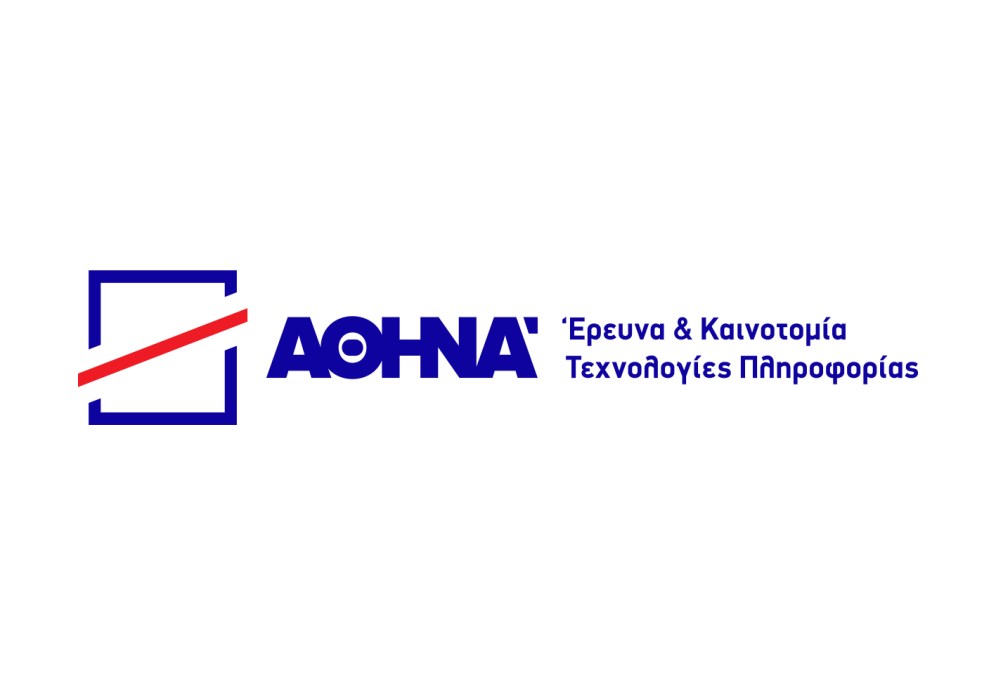 ΟΡΘΗ ΕΠΑΝΑΛΗΨΗΠρόσκληση εκδήλωσης ενδιαφέροντοςγια σύναψη σύμβασης εργασίας ορισμένου χρόνου ή μίσθωσης έργου στο πλαίσιο υλοποίησης του έργου «Προς-Έλευσις-Personilised ROuteS in Eleusis» της Πράξης «Ενιαία Δράση Κρατικών Ενισχύσεων Έρευνας, Τεχνολογικής Ανάπτυξης & Καινοτομίας ΕΡΕΥΝΩ – ΔΗΜΙΟΥΡΓΩ – ΚΑΙΝΟΤΟΜΩ»/ Τομέας Προτεραιότητας 2.2.1»Κωδ. Πρόσκλησης: ILSP.205.PROS.ΧΑΝ.1018Το Ερευνητικό Κέντρο «Αθηνά» (ΝΠΙΔ μη κερδοσκοπικού χαρακτήρα) εποπτευόμενο από τη Γενική Γραμματεία Έρευνας και Τεχνολογίας του Υπουργείου Παιδείας, Έρευνας και Θρησκευμάτων, και ειδικότερα το Ινστιτούτο Επεξεργασίας του Λόγου, στο πλαίσιο υλοποίησης του έργου «Προς-Έλευσις-Personilised ROuteS in Eleusis» της Πράξης «Ενιαία Δράση Κρατικών Ενισχύσεων Έρευνας, Τεχνολογικής Ανάπτυξης & Καινοτομίας ΕΡΕΥΝΩ – ΔΗΜΙΟΥΡΓΩ – ΚΑΙΝΟΤΟΜΩ»/ Τομέας Προτεραιότητας 2.2.1» σύμφωνα με την υπ’ αριθμό πρωτ. ΕΥΔΕ ΕΤΑΚ 2821/31-07-2018 ένταξη της ανωτέρω Πράξης με κωδ. Τ1ΕΔΚ 4277 (ΜIS 5031696) που χρηματοδοτείται από το Ε.Π. «Ανταγωνιστικότητα, Επιχειρηματικότητα και Καινοτομία», προτίθεται να απασχολήσει  τρεις (3) επιστημονικούς συνεργάτες με τους οποίους θα συναφθούν συμβάσεις εργασίας ορισμένου χρόνου ή μίσθωσης έργου και δη για συγκεκριμένο χρονικό διάστημα που συναρτάται με την υλοποίηση συγκεκριμένων παραδοτέων, δυνάμενη να παραταθεί με βάση την πορεία του ανωτέρω αναφερόμενου έργου έως την ολοκλήρωσή του  με ανάλογη αμοιβή και προσκαλεί φυσικά πρόσωπα να εκδηλώσουν το ενδιαφέρον τους για ανάληψη σχετικών έργων, σύμφωνα με τους όρους που αναφέρονται στη συνέχεια της παρούσας, στο πλαίσιο υλοποίησης του εν λόγω υποέργου.Το ύψος της αμοιβής συναρτάται με το ειδικό αντικείμενο ανάθεσης, τα προσόντα του αντισυμβαλλόμενου, τη  διάρκεια απασχόλησης, την προϋπολογισθείσα για το ανατιθέμενο έργο δαπάνη, τον ν. 4354/2015, ενώ υπόκειται στους περιορισμούς του χρηματοδοτικού προγράμματος και της κείμενης νομοθεσίας.Αντικείμενα-ΠροσόνταΟι ενδιαφερόμενες/οι πρέπει να είναι Έλληνες πολίτες ή πολίτες των κρατών-μελών της Ευρωπαϊκής Ένωσης. Το αντικείμενο του έργου, καθώς και τα απαραίτητα και επιθυμητά προσόντα του έκτακτου προσωπικού που θα απασχοληθεί στο πλαίσιο της παρούσας Πρόσκλησης παρατίθενται στον παρακάτω πίνακα.1. 2. 3. Η ορθή εκτέλεση και ο έλεγχος των παραδοτέων του έργου θα πιστοποιούνται με βεβαίωση παραλαβής και καλής εκτέλεσης του έργου, η οποία θα υπογράφεται από τον Υπεύθυνο της Πράξης. Χρονική Διάρκεια Η εκτιμώμενη χρονική διάρκεια της σύμβασης που θα συναφθεί ανάμεσα στο Ε.Κ. «Αθηνά» και στο επιλεγέν προσωπικό παρατίθεται στον ανωτέρω πίνακα.Η σύμβαση δύναται να ανανεωθεί ή να παραταθεί χωρίς περιορισμό μετά από απόφαση του Δ.Σ. του Ε.Κ. «Αθηνά» και εφόσον υπάρχει η απαιτούμενη πίστωση στο έργο, χωρίς τη διενέργεια νέας Πρόσκλησης, μέχρι την ημερομηνία λήξης του έργου.Τόπος απασχόλησηςΩς τόπος απασχόλησης του έκτακτου προσωπικού ορίζονται οι εγκαταστάσεις του Ε.Κ. «Αθηνά».Εκδήλωση ενδιαφέροντος – Υποβολή δικαιολογητικών: Οι ενδιαφερόμενοι καλούνται να υποβάλουν πρόταση σύναψης σύμβασης συνοδευόμενη από τον πλήρη φάκελο δικαιολογητικών, στον οποίο θα πρέπει να εμπεριέχονται τα ακόλουθα στοιχεία Αίτηση με αναφορά στον κωδικό της θέσης, Λεπτομερές βιογραφικό σημείωμα στην ελληνική γλώσσαΕυκρινή φωτοαντίγραφα τίτλων σπουδώνΒεβαιώσεις εμπειρίας και κάθε άλλο στοιχείο που θα μπορούσε να βοηθήσει στη διαμόρφωση σωστής γνώμης για την εμπειρία, τις γνώσεις και την καταλληλότητά τους εντός δεκαπέντε (15) ημερολογιακών ημερών από τη δημοσίευση της παρούσας πρόσκλησης, δηλαδή το αργότερο μέχρι 12 Νοεμβρίου 2018, ώρα 15:00 στην παρακάτω διεύθυνση:Ερευνητικό Κέντρο «Αθηνά» - Παράρτημα Ξάνθης/ ΙΕΛ ΞάνθηςΠανεπιστημιούπολη Κιμμερίων (ΝΑ Άκρο)Τ.Θ. 159, 67100 ΞάνθηΥπόψη κ. Κ. ΚαραμαλίδουΚάθε δικαιολογητικό υποβάλλεται σε έντυπη μορφή, στην πρωτότυπη εκδοχή του ή σε ακριβές φωτοαντίγραφό του ενώ δικαιολογητικά που δεν είναι στην ελληνική γλώσσα υποβάλλονται νομίμως μεταφρασμένα στην ελληνική. Οι αιτήσεις θα πρέπει να αποσταλούν με την ένδειξη: «Αίτηση στο πλαίσιο της πρόσκλησης εκδήλωσης ενδιαφέροντος με κωδικό θέσης … » (όπως αυτός αναφέρεται στον Πίνακα ). Ο φάκελος των δικαιολογητικών μπορεί να παραδοθεί στην γραμματεία του Ε.Κ. «Αθηνά» από τον ίδιο τον ενδιαφερόμενο ή αντιπρόσωπό του μέχρι την προαναφερθείσα ημερομηνία και ώρα προθεσμίας υποβολής. Μπορεί επίσης να αποσταλεί ταχυδρομικώς (μέσω ταχυδρομείου ή ταχυμεταφορέα). Σε περίπτωση που τα δικαιολογητικά αποσταλούν ταχυδρομικώς, ο φάκελος δικαιολογητικών θα πρέπει να παραδοθεί προς πρωτοκόλληση στο Ερευνητικό Κέντρο «Αθηνά» μέχρι τις 12/11/2018 και ώρα 15:00 με αποκλειστική ευθύνη του αποστολέα υποψηφίου. Αντικατάσταση της πρότασης ή διόρθωση αυτής ή συμπλήρωση τυχόν ελλειπόντων δικαιολογητικών επιτρέπεται μόνο μέχρι τη λήξη της προθεσμίας υποβολής των προτάσεων. Ελλιπείς αιτήσεις και αιτήσεις χωρίς αναφορά σε κωδικό θέσης δε θα ληφθούν υπ’ όψιν. Προσόντα που αναφέρονται είτε στην πρόταση, είτε στο βιογραφικό σημείωμα, αλλά δεν τεκμηριώνονται με την υποβολή των αντιστοίχων δικαιολογητικών, δε θα ληφθούν υπ’ όψιν και δε θα μοριοδοτηθούν για την τελική κατάταξη των υποψηφίων.Εκπρόθεσμες υποβολές δεν αξιολογούνται. Δεν γίνεται αποδεκτή η ηλεκτρονική υποβολή φακέλου υποψηφιότητας. Τυχόν τίτλοι σπουδών από ιδρύματα του εξωτερικού θα πρέπει να είναι νομίμως αναγνωρισμένοι από το ΔΟΑΤΑΠ.Οι άρρενες αντισυμβαλλόμενοι θα πρέπει να τελούν νομίμως εκτός στρατεύματος (λόγω εκπλήρωσης στρατιωτικών υποχρεώσεων ή αναβολής στράτευσης) κατά την διάρκεια εκτέλεσης του έργου που θα τους ανατεθεί.Μέθοδος αξιολόγησης προτάσεων σύναψης συμβάσεων Θα επιλεγούν εκείνοι οι υποψήφιοι συνεργάτες που πληρούν και τους τρεις εξής όρους:ικανοποίηση όλων των προαναφερθέντων απαραίτητων προσόντων,λήψη βαθμού ίσου ή μεγαλύτερου από τον ελάχιστο απαιτούμενο βαθμό σε κάθε ένα από τα κριτήρια αξιολόγησης που δίνονται στον παρακάτω πίνακα,συγκέντρωση της συγκριτικά μεγαλύτερης συνολικής βαθμολογίας για όλα τα κριτήρια.Ακολουθεί αναλυτικός πίνακας κριτηρίων αξιολόγησης και βαθμολόγησης. Όλα τα κριτήρια βαθμολογούνται από 0 έως 10 (10=πλήρης ικανοποίηση του κριτηρίου). Διαδικασία αξιολόγησης προτάσεων σύναψης συμβάσεων Οι υποψηφιότητες κάθε θέσης αξιολογούνται από τριμελή Επιτροπή Αξιολόγησης που έχει οριστεί για το σκοπό αυτό από το Διοικητικό Συμβούλιο (ΔΣ) του Ε.Κ. «Αθηνά», με Πρόεδρο αυτής τον Υπεύθυνο της Πράξης. Η Επιτροπή παραμένει ίδια καθ’ όλη τη διάρκεια κάθε έργου. Επί ποινή απορρίψεως της πρότασης, δεν επιτρέπεται τα μέλη της Επιτροπής Αξιολόγησης να έχουν σχέσεις συγγένειας έως γ΄ βαθμού εξ αίματος ή αγχιστείας με οποιονδήποτε υποψήφιο. Η εισήγηση της Επιτροπής προωθείται στο Δ.Σ. του Ε.Κ. «Αθηνά». Με βάση την εισήγηση της προαναφερθείσας Επιτροπής, το ΔΣ του Ε.Κ. «Αθηνά» αποφασίζει στη συνέχεια και διατηρεί πλήρη διακριτική ευχέρεια ως προς την ίδια τη σύναψη ή μη συμβάσεων ή ως προς τον αριθμό τους έτσι ώστε να εξασφαλισθεί ότι το έργο θα υλοποιηθεί κατά τον αρτιότερο τρόπο και ότι οι όροι της παρούσας πρόσκλησης θα εκπληρούνται στο σύνολο τους και με τον καλύτερο δυνατό τρόπο.Ανακοίνωση αποτελεσμάτων – Υποβολή ενστάσεωνΜετά την έγκρισή τους από το Δ.Σ. τα αποτελέσματα της αξιολόγησης αναρτώνται στην ιστοσελίδα του Ινστιτούτου Επεξεργασίας του Λόγου (http://www.ilsp.gr/). Επισημαίνεται ότι εάν τα επιλεγέντα πρόσωπα είναι δημόσιοι υπάλληλοι, έχουν προσωπική ευθύνη τήρησης των προϋποθέσεων του άρθρου 31 του Ν. 3528/2007.Οι υποψήφιοι συνεργάτες έχουν δικαίωμα:εντός προθεσμίας 5 εργάσιμων ημερών από την επόμενη της ανάρτησης των αποτελεσμάτων υποβολής ένστασης κατά της κατάταξής τους με γραπτή αίτησή τους προς το Ε.Κ. «Αθηνά», πρόσβασης στα στοιχεία του ατομικού φακέλου υποψηφιότητας και στα φύλλα αξιολόγησης - βαθμολόγησης των λοιπών υποψηφίων συνεργατών μετά από γραπτή αίτησή τους που υποβάλλουν προς το Ε.Κ. «Αθηνά» εντός 5 εργάσιμων ημερών από την επόμενη της αναρτήσεως των αποτελεσμάτων και υπό τον όρο τήρησης των προβλεπόμενων στο με αριθμό Γ/ΕΞ/4163-1/6.7.2012 έγγραφο της Αρχής Προστασίας Δεδομένων Προσωπικού Χαρακτήρα.Η ένσταση επιτρέπεται για λόγους νομιμότητας και όχι για ουσιαστική εκτίμηση της Επιτροπής.Οι αιτήσεις ένστασης υποβάλλονται με έναν από τους παρακάτω τρόπους: αυτοπροσώπως, με εξουσιοδοτημένο πρόσωπο, μέσω ταχυδρομείου, μέσω ταχυμεταφορέα. Στους τελευταίους δύο τρόπους ως ημερομηνία υποβολής της αίτησης θεωρείται η ημερομηνία στη σφραγίδα του ταχυδρομείου/ταχυμεταφορέα. Αν η ημέρα εκπνοής της ανωτέρω προθεσμίας είναι μη εργάσιμη, η προθεσμία μεταφέρεται στην αμέσως επόμενη εργάσιμη ημέρα. Εκπρόθεσμες αιτήσεις δε λαμβάνονται υπ’όψιν και δεν εξετάζονται.Αρμόδια να εξετάσει τις ενστάσεις είναι τριμελής Επιτροπή Ενστάσεων αποτελούμενη από το προσωπικό του Ε.Κ. «Αθηνά», και η οποία ορίζεται από το Διοικητικό Συμβούλιο (ΔΣ) του Ε.Κ. «Αθηνά». Δεν επιτρέπεται τα μέλη της Επιτροπής Ενστάσεων να έχουν σχέσεις συγγένειας έως γ΄ βαθμού εξ αίματος ή αγχιστείας με οποιονδήποτε υποψήφιο.Η παρούσα διαδικασία πρόσκλησης εκδήλωσης ενδιαφέροντος μέσω υποβολής προτάσεων για σύναψη σύμβασης εργασίας ορισμένου χρόνου ή μίσθωσης έργου επισημαίνεται ότι δεν είναι διαγωνιστική. Η συμμετοχή στην παρούσα διαδικασία ουδόλως δύναται να δημιουργήσει δικαίωμα προσδοκίας ή ευθύνης εκ των διαπραγματεύσεων εκ μέρους των συμμετεχόντων. Όλως επικουρικώς, επισημαίνεται ότι η παρούσα πρόσκληση δύναται σε κάθε στάδιο αυτής να ματαιωθεί, χωρίς έκαστος υποψήφιος να διατηρεί οιανδήποτε αξίωση έναντι του Κέντρου. Η ανάθεση των έργων θα γίνει σύμφωνα με τα προβλεπόμενα στην Πρόσκληση της Δράσης «Στρατηγική Ανάπτυξης Ερευνητικών και Τεχνολογικών Φορέων»  και την Απόφαση Ένταξης της Πράξης «Υπολογιστικές Επιστήμες και Τεχνολογίες Δεδομένων, Περιεχομένου και Αλληλεπίδρασης»  (Κωδ. ΟΠΣ 5002437).H παρούσα Πρόσκληση θα δημοσιευτεί στην ιστοσελίδα του Ινστιτούτου Επεξεργασίας του Λόγου (http://www.ilsp.gr/), στη ΔΙΑΥΓΕΙΑ και όπου αλλού απαιτεί ο φορέας χρηματοδότησης.Πληροφόρηση:Για περισσότερες πληροφορίες σχετικά με την παρούσα πρόσκληση εκδήλωσης ενδιαφέροντος, απευθυνθείτε στην κα Κ. Καραμαλίδου στην ηλεκτρονική διεύθυνση: kkaramal@ipet.gr  και στο τηλέφωνο: 25410 78787 (εσωτ. 111).Πληροφορίες για τις δραστηριότητες του Ινστιτούτου Επεξεργασίας του Λόγου - Ερευνητικό Κέντρο «Αθηνά» μπορείτε να βρείτε στο http://www.ilsp.gr/. ΙΝΣΤΙΤΟΥΤΟ ΕΠΕΞΕΡΓΑΣΙΑΣ ΤΟΥ ΛΟΓΟΥΚωδικός του προς ανάθεση έργουΠρος-Έλευσις-1ΕιδικότηταΜηχανικός / ΠληροφορικόςΠλήθος ατόμων1Περιγραφή του προς ανάθεση έργουΚαθορισμός λειτουργικών προδιαγραφών και αρχιτεκτονική σχεδίαση λογισμικού.Ανάπτυξη εφαρμογών εξατομικευμένων ξεναγήσεων σε πολιτιστικούς χώρους.Συμβολή στις δράσεις διάχυσης και αξιοποίησης και στη σύνταξη επιστημονικών δημοσιεύσεων.Συμβολή στη σύνταξη εγχειριδίων τεκμηρίωσης και τεχνικών αναφορών.Απαραίτητα προσόνταΠτυχίο ΑΕΙ Πληροφορικής/Μηχανικού Η/Υ ή συναφής τίτλος.Μεταπτυχιακός τίτλος σπουδών σχετικό με τη χρηστοκεντρική σχεδίαση λογισμικού.Εργασιακή εμπειρία τουλάχιστον έξι (6) ετών στην εκτέλεση έργων (ερευνητικά προγράμματα, συγχρηματοδοτούμενα έργα, αναπτυξιακά έργα).Εργασιακή εμπειρία τουλάχιστον έξι (6) ετών σχεδιασμού και ανάπτυξης λογισμικού σχετικού με τον πολιτισμό.Εμπειρία στον καθορισμό απαιτήσεων, το σχεδιασμό και την αξιολόγηση λογισμικού.Εμπειρία στο σχεδιασμό και την ανάπτυξη συστημάτων εξατομίκευσης.Εμπειρία στη συγγραφή παραδοτέων στα πρότυπα των προαναφερθέντων έργων.Άριστες αναλυτικές και οργανωτικές δεξιότητες.Άριστη γνώση της αγγλικής γλώσσας.Επιθυμητά προσόνταΕμπειρία στην ανάπτυξη εφαρμογών για έξυπνες φορητές συσκευές.Εμπειρία σε τεχνολογίες ιστού.Εμπειρία στην διαχείριση και τεχνική υποστήριξη σε εξυπηρετητές (servers) ιστοσελίδων και βάσεων δεδομένων σε linux.Παρουσία στον διεθνή χώρο με δημοσιεύσεις / παρουσιάσεις.Κωδικός του προς ανάθεση έργουΠρος-Έλευσις-2ΕιδικότηταΠολιτιστικός διαχειριστής Πλήθος ατόμων1Περιγραφή του προς ανάθεση έργουΜουσειολογική έρευνα για τον σχεδιασμό του Οικομουσείου Ελευσίνας.Καθορισμός προδιαγραφών. Καταγραφή καλών πρακτικών.Αξιολόγηση τεχνολογικών εργαλείων που θα αναπτυχθούν στο πλαίσιο του έργου.Συμβολή στις δράσεις διάχυσης και αξιοποίησης και στη σύνταξη επιστημονικών δημοσιεύσεων.Συμβολή στη σύνταξη εγχειριδίων τεκμηρίωσης και τεχνικών αναφορών.Απαραίτητα προσόνταΠανεπιστημιακός τίτλος σπουδών από Ανώτατο Εκπαιδευτικό Ίδρυμα του εσωτερικού ή του εξωτερικού. Μεταπτυχιακός τίτλος σπουδών σχετικός με θέματα πολιτιστικής διαχείρισης.Εργασιακή εμπειρία τουλάχιστον οκτώ (8) ετών στην εκτέλεση έργων (ερευνητικά προγράμματα, συγχρηματοδοτούμενα έργα, αναπτυξιακά έργα).Εμπειρία στη συγγραφή παραδοτέων στα πρότυπα των προαναφερθέντων έργων.Άριστες αναλυτικές και οργανωτικές δεξιότητες.Τεκμηριωμένη άριστη γνώση της αγγλικής γλώσσας.Επιθυμητά προσόνταΕμπειρία στην υλοποίηση ευρωπαϊκών και εθνικών έργων ερευνητικού χαρακτήρα σε τομείς που σχετίζονται με:Ψηφιακά αποθετήρια και νέες τεχνολογίες στον ΠολιτισμόΕπιμέλεια περιεχομένου με τεχνολογίες της πληροφορικήςΠαρουσία στον διεθνή χώρο με δημοσιεύσεις / παρουσιάσεις.Κωδικός του προς ανάθεση έργουΠρος-Έλευσις-3ΕιδικότηταΠολιτιστικός διαχειριστής Πλήθος ατόμων1Περιγραφή του προς ανάθεση έργουΣχεδιασμός του Οικομουσείου Ελευσίνας.Καθορισμός προδιαγραφών. Καταγραφή καλών πρακτικών.Σχεδιασμός αξιολόγησης τεχνολογικών εργαλείων που θα αναπτυχθούν στο πλαίσιο του έργου.Συμβολή στις δράσεις διάχυσης και αξιοποίησης και στη σύνταξη επιστημονικών δημοσιεύσεων.Συμβολή στη σύνταξη εγχειριδίων τεκμηρίωσης και τεχνικών αναφορών.Απαραίτητα προσόνταΠανεπιστημιακός τίτλος σπουδών από Ανώτατο Εκπαιδευτικό Ίδρυμα του εσωτερικού ή του εξωτερικού. Μεταπτυχιακό τίτλο στη Διοίκηση Ολικής Ποιότητας. Τουλάχιστον δεκαετής ερευνητική εμπειρία σε αντίστοιχη θέση.Άριστες αναλυτικές και οργανωτικές δεξιότητες.Άριστη γνώση της ελληνικής γλώσσας. Άριστη χρήση Η/Υ.Άριστη γνώση εργαλείων / πλατφορμών διαχείρισης έργων (Jira, Redmine).Πολύ καλή γνώση Αγγλικών και Γερμανικών (Απαραίτητη πιστοποίηση).Επιθυμητά προσόνταΕμπειρία σε σχεδιασμό, διοίκηση και διαχείριση ευρωπαϊκών και εθνικών έργων ερευνητικού χαρακτήρα:ΈρευναΟργανωτικός σχεδιασμόςΔιοίκηση έργουΑνάπτυξη εργαλείων αξιολόγησηςΔιαχείριση και αξιολόγηση των αποτελεσμάτων Σχεδιασμό και διοίκηση επικοινωνίαςΥποστήριξη διεξαγωγής συναντήσεων, workshops και συνεδρίων Παρουσία στον διεθνή χώρο με δημοσιεύσεις / παρουσιάσεις.ΑΑΚριτήριο ΑξιολόγησηςΠαρατηρήσειςΕλάχιστος Βαθμός Κριτηρίου(0-10)Βάρος Κριτηρίου1Επιστημονική επάρκειαΑξιολογούνται οι τίτλοι σπουδών [πτυχίο, μεταπτυχιακοί τίτλοι σπουδών (master/διδακτορικό) σε αντικείμενο συναφές με το προς ανάθεση έργο].550%2Επιθυμητά ΠροσόνταΑξιολογείται το κατά πόσο ο υποψήφιος συνεργάτης διαθέτει τα προβλεπόμενα από την παρούσα πρόσκληση επιθυμητά προσόντα. 025%3Εμπειρία (πέραν της ελάχιστης απαιτούμενης)Αξιολογείται η εμπειρία σε ίδιο ή συναφές  αντικείμενο. 05%4Συνολική αποτίμηση της εικόνας του υποψηφίου συνεργάτηΑξιολογείται η συνολική εικόνα της υποψηφιότητας όπως αυτή διαμορφώνεται μέσα από τα υποβληθέντα δικαιολογητικά, από τα συνολικά προσόντα και τις συνολικές επιστημονικές/ερευνητικές/επαγγελματικές επιδόσεις του υποψήφιου συνεργάτη και από την συνέντευξη (εφόσον η τελευταία πραγματοποιηθεί).520%